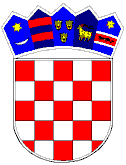 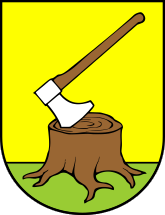 Temeljem članka 25. stavka 4. Zakona o poljoprivrednom zemljištu („Narodne novine“, broj 20/18, 115/18 i 98/19) i članaka 30.Statuta Općine Sikirevci („Služeni vjesnik Brosko-posavske županije“br.11/21.,“Službeni glasnik Općine Sikirevci“br.1/22,7/23.) , Općinsko vijeće Općine Sikirevci na svojoj 17. sjednici održanoj dana 08.prosinca 2023. godine donosiI.IZMJENE I DOPUNE PROGRAMA
korištenja sredstava ostvarenih od raspolaganja poljoprivrednim zemljištem u vlasništvu Republike Hrvatske na području Općine Sikirevci  za 2023. godinu Članak 1.Ovim I.Izmjenama i dopunama Programa definira se namjena korištenja sredstava ostvarenih od raspolaganja poljoprivrednim zemljištem u vlasništvu Republike Hrvatske na području Općine Sikirevci za 2023. godinuČlanak 2.Iz planiranih sredstava od raspolaganja poljoprivrednim zemljištem u vlasništvu Republike Hrvatske na području Općine Sikirevci za 2023 godinu financirati će se slijedeći programi, a predložene izmjene obuhvaćaju kako je navedeno u tablici: Članak 4.Ove I.izmjene i dopune Programa stupaju na snagu osmog dana od dana objave u „Službenom glasniku Općine Sikirevci“.sa primjenom od 01.siječnja 2023.god.,a  biti će objavljene i na službenim stranicama Općine Sikirevci www.opcina-sikirevci. OPĆINSKO VIJEĆEOPĆINE SIKIREVCIPredsjednik Općinskog vijećaTomislav Zovko,v.r.KLASA:400-08/23-01/1URBROJ: 2178-26-02-23-04Sikirevci,  08.prosinac 2023.REDNI BROJ I OPISEUR PLAN PRORAČUNA ZA 2023. GODINUPOVEĆANJE/SMANJENJEI IZMJENA PLANA PRORAČUNA ZA 2023. GODINUINDEKS 4/2R131 USLUGE ODRŽAVANJA NERAZVRSTANIH CESTA I POLJSKIH PUTOVA - NASIPAVANJE TUCANIKOM0,0016.000,0016.000,00UKUPNO: 0,0016.000,0016.000,00